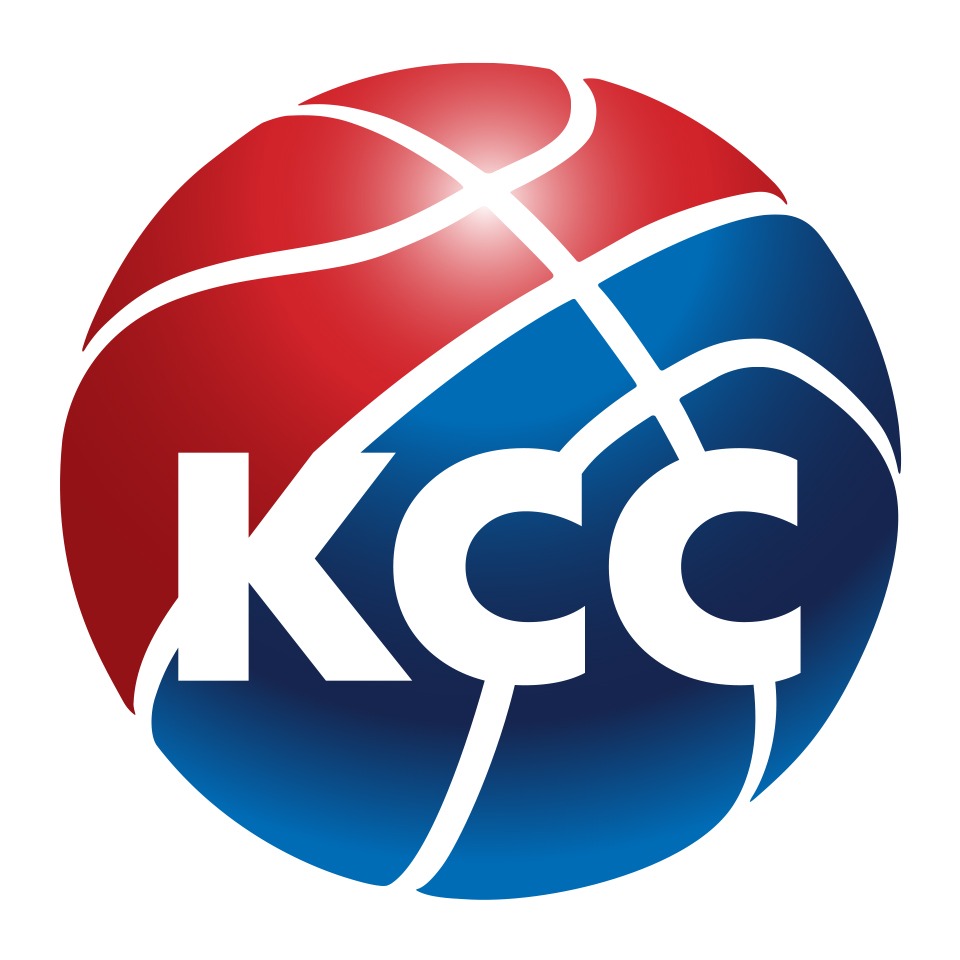 РОК ЗА ПОДНОШЕЊЕ КАНДИДАТУРЕ: 9. МАРТ 2020.ОБЈАВА КАЛЕНДАРА: 23. МАРТ 2020.Попуњене пријаве слати на маил: adzic@kss.rs, 3×3@kss.rs  и 3x3serbia@gmail.com .ДЕО 1 ПОДАЦИ О ОРГАНИЗАЦИЈИ ПОДНОСИОЦУ ПРЕДЛОГА ПРОГРАМА  ПОДАЦИ О ОРГАНИЗАЦИЈИ НОСИОЦУ ПРОГРАМА(попуњавају правна лица)ДЕО 2 ИНФОРМАЦИЈЕ О ТУРНИРУИНФОРМАЦИЈЕ О ТАКМИЧАРСКОМ ДЕЛУФормат турнира:               квалификациони / финале Србије / куп / самосталниКатегорије: Број кошева-терена:Висина котизације:Додатне активности:         шутирање тројки    /     закуцавањаДруге забавне активност – ваш предлог: ПОТРЕБНА СПОРТСКА ОПРЕМА И РЕКВИЗИТИСпецијализовани терен:                ДА   /   НЕЖељени број баскет терена:      1      /    2    /    3    /    4Кошаркашке конструкција:          ДА  /    НЕЖељени број конструкција:      1      /    2    /    3    /    4Заштитне оградице: 		    ДА   /   НЕМонтажне трибине:		    ДА   /   НЕЕлектронски семафор:  	    ДА   /   НЕРефлектори:    			    ДА   /   НЕОфицијалне лопте:                        ДА   /   НЕНапомена: детаљна потребна техничка разрада турнира биће накнадно разрађена од стране техничке службе КСС и локалног организатора. То чини другу фазу након одобравања организације турнира од стране КСС.Кратак садржај (опис) програма  – укратко представити:Учесници у реализацији програма:А.  Руководилац програма (име, презиме, звање, функција, досадашње искуство)Б. Тим који се предлаже за реализацију програма (по фунцијама) Име и презиме ____________, стручна квалификација ______________, статус у организацији __________, улога у програму ___________;Име и презиме ___________, стручна квалификација __________, статус у организацији __________, улога у програму _______________;Ц.  Организације-партнери (опис партнера) и разлози за предложену улогу сваког партнераНазив ____________________, седиште ____________, лице овлашћено за заступање _____________, улога у програму ____________;Назив ____________________, седиште ____________, лице овлашћено за заступање _____________, улога у програму ____________; Очекивани резултати програма:ДЕО 33.1. Буџет програма - план финансирања и трошкови (врста трошкова  и висина потребних средстава):Предвиђена средства за реализацију програма:Посебне напомене:	. Место и датум:                                                            М.П.РУКОВОДИЛАЦ ПРОГРАМА                   	ЛИЦЕ ОВЛАШЋЕНО ЗА ЗАСТУПАЊЕ                                                                       ПОДНОСИОЦА ПРЕДЛОГА ПРОГРАМА___________________________	                     ______________________________ДЕО 7УПУТСТВА: При креирању програма и попуњавању обрасца треба водити рачуна да програм мора да испуњава услове и критеријуме из Закона о спорту („Сл. гласник РС“, бр. 10/2016);Координатор 3Х3 такмичења Кошаркашког савеза Србије коначну листу рангирања турнира , систем такмичења и тачан календар такмичења објавиће најкасније 15 дана од завршетка конкурса за организацију 3х3 турнира.Кошаркашки савез Србије задржава право верификације локалних спонзора организатору турнираОбавезно треба поштовати форму при попуњавању обрасца и ништа не мењати у односу на већ унет текст у обрасцу (немојте брисати, мењати редослед питања и сл.). Програм треба написати тако што се у обрасцу одговара на постављена питања – ништа се не „подразумева“.Образац треба попунити фонтом Times New Roman 10, без прореда. Једино дозвољено одступање је болд или италик, ако се нађе за потребно.Образац обавезно потписати плавом хемијском или пенкалом и ставити печат.ИЗЈАВА: Изјављујем да смо упознати и сагласни да Кошаркашки савез Србије није у обавези да одобри и финансира предложени програм. Изјављујем, под материјалном и кривичном одговорношћу, да су подаци наведени у овом обрасцу и документима поднетим уз овај образац истинити и веродостојни.Изјављујем да Кошаркашки савез Србије може сматрати, у складу са Законом о спорту, да је предлог програма повучен уколико се не одазовемо позиву за закључење уговора у року од осам дана од дана позива или не извршимo тражена прецизирања и интервенције у предлогу програма.Место и датум:_______________РУКОВОДИЛАЦ ПРОГРАМА         М.П.          ЛИЦЕ ОВЛАШЋЕНО ЗА ЗАСТУПАЊЕ 				                               ПОДНОСИОЦА ПРЕДЛОГА ПРОГРАМА_______________________                                          ___________________________КАНДИДАТУРА ЗА ОРГАНИЗАЦИЈУ ТУРНИРА У ОКВИРУ РОДА 3X3 ПРВЕНСТВА СРБИЈЕ У 2020. ГОДИНИ  НАЗИВ ТУРНИРА: --------------------------------------------------------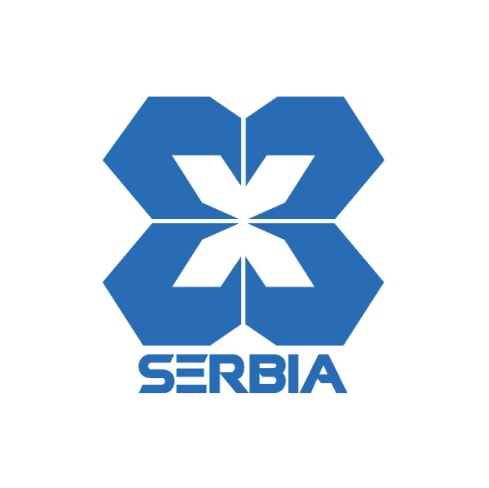 Да ли је организатор правно или физичко лице:Назив/име организатора:Град и адреса:Број телефона:Факс:Е-маил:Интернет страна (Wеб страна)Особа за контакт (име, презиме, адреса, мејл, телефон, мобилни телефон:Пун назив:Град и адреса:Број телефона:Факс:Е-маил:Интернет страна (Wеб страна)Број жиро рачуна и назив и адреса банке:Порески идентификациони број:Особа за контакт (име, презиме, адреса, мејл, телефон, мобилни телефон:Орган код кога је организација регистрована и регистарски број (Решење АПР)Чланство у националним спортским савезимаДа ли  постоје ограничења у коришћењу имовине и обављању делатности (стечај,  ликвидација, забрана обављања делатности)Да ли организација има у току судске и арбитражне спорове (које и вредност спора)Да ли је организација у последње две године правноснажном одлуком кажњена за прекршај или привредни преступ везан за њену делатностДа ли организација има блокаду рачуна, пореске дугове или дугове према организацијама социјалног осигурањаДа ли је организација била финасирана из извора јавних прихода и од когаТачан датум турнираГрад и тачна адреса где ће се турнир одржатиПредвиђени буџет турнираДа ли подржан од стране локалне самоуправеДа ли турнир поседује локалне спонзоре/донаторе и колики бројДа ли је за спонзоре/донаторе потребан маркетиншки просторДа ли турнир желите у оквиру државног првенства или самостално одржавањеДа ли организатор може обезбедити делегирана службене лица за организацију турнираДа ли сте учествовали у организацији баскет турнира у прошлој годиниОЧЕКИВАНИ ИЗВОРИ ПРИХОДАВисина планираних средставаЛокална самоуправаМинистарство омладине и спортаСопствена средства (чланарине и котизације,издавање опреме, добротворни прилози итд.)Локални спонзорства и донацијеОстали извори УКУПНИ ПРИХОДИ